Name: __________________	Table #: _____		Period: ______	Date: _____9.1 Scatter Plots_Classwork Objective:  Construct and interpret scatter plots.  CCSS:  8.SP.1HW: textbook- 9.1 pg 376_#3-14 ALL A scatter plot can show that a relationship exists between two data sets.FILL IN THE BLANKS. 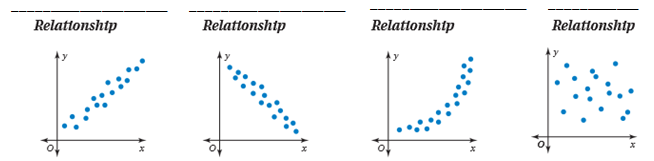 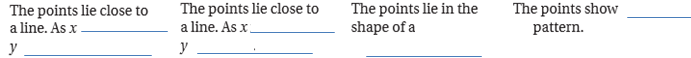 Read Example #2 and answer the questions that pertain to the example.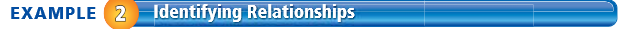 Describe the relationship between the data. Identify any outliers, gaps, or clusters.CRITICAL THINKINGDescribe one example of real-life data that has a negative linear relationship.Describe one example of real-life data that has a positive linear relationship. Read Example #1 and answer the questions that pertain to the example.        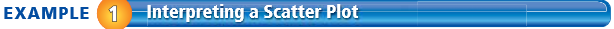 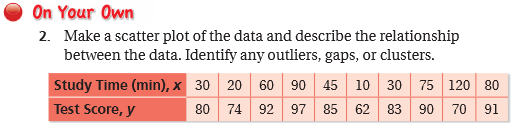 (a) Make a scatter plot of the data. (b) Describe the relationship between the data. _____________________________________________(c) Identify any outliers, gaps, or clusters.      Outliners: ________________________________________               Gaps: _________________________    Clusters: ________________________________________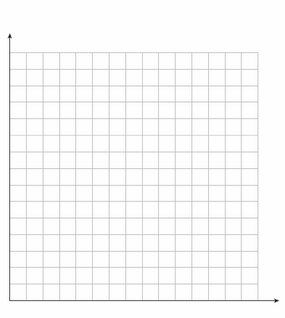 